Code # Letter of Notifications[X]	Undergraduate Curriculum Council  [ ]	Graduate CouncilSigned paper copies of proposals submitted for consideration are no longer required. Please type approver name and enter date of approval.  Email completed proposals to curriculum@astate.edu for inclusion in curriculum committee agenda.If you require to fill out a Letter of Notification, please email curriculum@astate.edu or contact Academic Affairs and Research at (870) 972-2030 for guidance PRIOR TO submitting these through the curricular process. 1.Contact Person (Name, Email Address, Phone Number)Guide to ADHE Letter of NotificationsAll documentation to be sent to ADHE must be submitted by the Office of Academic Affairs and Research (AAR), and must go through regular curriculum process. Please see the following specific curriculum forms created for changes requiring:Bulletin ChangesLETTER OF NOTIFICATION – 8UNDERGRADUATE CERTIFICATE PROGRAM (6-21 SEMESTER CREDIT HOURS)1.	Institution submitting request:   Arkansas State UniversityContact person/title: Dr. Holly Hall, Associate ProfessorPhone number/e-mail address: 870-972-3135Proposed effective date: Spring II 2017Name of proposed Undergraduate Certificate Program (Program must consist of 6-21 semester credit hours): Social Media ManagementProposed CIP Code: 09.0702Reason for proposed program implementation: 


Provide the following:Curriculum outline - List of courses in new program – Underline required courses

Total semester credit hours required for proposed program (Program range: 6-21 semester credit hours)

12
New courses and new course descriptions

No New Courses
Program goals and objectives

This program will prepare students to have the skills, depth and focus to allow students to develop, implement and manage communication strategies that make digital tools such as digital advertising campaigns, deploy social media strategies, measure effectiveness of online advertising campaigns, and construct multimedia content for online and social media sites to achieve strategic communication goals of the organization.

Expected student learning outcomes

Promote problem solving by enhancing student’s ability to:Think critically, creatively, and independentlyThink analytically by conducting research and evaluating information using appropriate methods, including applying basic numerical and statistical conceptsUnderstand and respect others in a diverse and global society, which includes diversity of gender, race ethnicity, sexual orientation, religion, and national originUnderstand concepts and apply theories in the use and presentation of messages, images, and information		Promote strong communication skills by demanding students:Write correctly, clearly in forms and styles appropriate for communications professions, audiences and purposes they serveCritically evaluate their own work and that of the others for accuracy, fairness, clarity, appropriate style and grammatical correctnessApply current tools and technologies appropriate for the communications professions in which they work, and to understand the digital worldCommunicate effectively using words and images for multiple platforms, ranging from interpersonal communication to digital media		Promote professional conduct and integrity by requiring that students:Understand the principles and laws of freedom of speech and press and how they are applied national and internationallyUnderstand the history and role of professionals and institutions in shaping communicationsUnderstand professional ethical principles and work ethically in pursuit of truth, accuracy, fairness and diversity

Documentation that program meets employer needs

http://money.usnews.com/money/careers/articles/2010/12/28/rise-in-social-media-jobs-means-opportunity-for-job-seekers 

Since social media is a young industry, there aren't many professionals with years of experience. "This is a terrific opportunity for new grads because they're coming into the workforce for the first time in decades understanding more about something than the people that are hiring them," says Emily Bennington, who helps college graduates transition into careers through her company…

http://www.journalismdegree.com/social-media-careers/ 

Due to the nature of this field, most social media degrees and individual courses are offered online, in addition to on campus. Completing an online degree allows you the flexibility to pursue a program at your own pace and space.
Student demand (projected enrollment) for proposed program

40
Program approval letter from licensure/certification entity, if required

N/A
Name of institutions offering similar programs and the institution(s) used as model to develop proposed program

Georgetown University
University of Miami  

Modeled using courses from Arkansas State University B.S. in Strategic Communication program
Scheduled program review date (within 10 years of program implementation)

Spring 2027Institutional curriculum committee review/approval date:

October 14, 2016Will this program be offered on-campus, off-campus, or via distance delivery?  If yes, indicate mode of distance delivery.  Mark *distance technology courses.

Distance Delivery – Distance Technology (Blackboard Learn)Identify off-campus location. Provide a copy of email notification to other institutions in the area of the proposed off-campus program offering.

N/AProvide additional program information if requested by ADHE staff.President/Chancellor Approval Date:Board of Trustees Notification Date:Chief Academic Officer:								Date:Department Curriculum Committee ChairCOPE Chair (if applicable)Department Chair: General Education Committee Chair (If applicable)                         College Curriculum Committee ChairUndergraduate Curriculum Council ChairCollege DeanGraduate Curriculum Committee ChairVice Chancellor for Academic AffairsEstablished formLON 3 - NEW OPTION, CONCENTRATION, EMPHASISNew_Emphasis_Concentration_or_Option_Proposal_FormLON 5 - DELETION(Certificate, Degree, Option/Emphasis/Concentration, Organizational Unit)Program_Emphasis_or_Minor_Deletion_Proposal_FormLON 11  - RECONFIGURATION OF EXISTING DEGREE PROGRAMS (Consolidation or Separation of Degrees to Create New Degree)Reconfig_Program_Proposal_FormFor all other LONs, please utilize this form.  All other LONs are included in the following pages.  A guide for LON selection is available below. Please select the one you require and delete the others, and submit this form through the regular curriculum process. For all other LONs, please utilize this form.  All other LONs are included in the following pages.  A guide for LON selection is available below. Please select the one you require and delete the others, and submit this form through the regular curriculum process. Guide to LON SelectionIMPORTANT NOTESLON 1NAME CHANGE OF EXISTING CERTIFICATE, DEGREE, MAJOR, OPTIONOR ORGANIZATIONAL UNIT(No change in program curriculum, option/emphasis/concentration or organizational structure)LON 1-CCIP CODE CHANGE REQUEST(No change in program curriculum)Contact AAR prior to completing this paperwork.LON 2ESTABLISHMENT OF ADMINISTRATIVE UNIT(Center, Division or Institute not offering primary faculty appointments or certificate/degree programs)Contact AAR prior to completing this paperwork.LON 3NEW OPTION, EMPHASIS or CONCENTRATIONPlease fill out the appropriate Curriculum Proposal Form as outlined above. The LON is attached to this form.LON 4ESTABLISHMENT OF NEW ADMINISTRATIVE UNIT(Instruction, Research or Service Institute/Center fully supported by non-state funds)Contact AAR prior to completing this paperwork.LON 5DELETION(Certificate, Degree, Option/Emphasis/Concentration, Organizational Unit)Please fill out the appropriate Curriculum Proposal Form as outlined above. The LON is attached to this form.LON 6Inactive/Reactivate ProgramContact AAR prior to completing this paperwork.LON 7REORGANIZATION OF EXISTING ORGANIZATIONAL UNITSContact AAR prior to completing this paperwork.LON 8UNDERGRADUATE CERTIFICATE PROGRAM (6-21 semester credit hours)LON 9UNDERGRADUATE CERTIFICATE PROGRAM (21-45 semester credit hours)(75 percent of the coursework currently offered in existing associate or bachelor’s degree program)LON 10GRADUATE CERTIFICATE PROGRAM (12-21 semester credit hours)LON 11RECONFIGURATION OF EXISTING DEGREE PROGRAMS(Consolidation or Separation of Degrees to Create New Degree)Please fill out the appropriate Curriculum Proposal Form as outlined above. The LON is attached to this form.LON 11ARECONFIGURATION OF EXISTING ASSOCIATE DEGREE PROGRAM(Associate of Arts/Associate of Science changed to Associate of Applied Science)[separate form required for each degree reconfiguration]Contact AAR prior to completing this paperwork.LON 11CCURRICULUM REVISION OF EXISTING CERTIFICATE OR DEGREE PROGRAMLON 11DPROGRAM RECONFIGURATION Existing Certificate/Degree Reconfigured To Create New Certificate/Degree Offered on Campus and/or by Distance TechnologyLON 11MRECONFIGURATION OF EXISTING DEGREE PROGRAMSModification to Create New Degree(75% of coursework from existing degree)LON 11RREVISION OF EXISTING CERTIFICATE OR DEGREE PROGRAM(Act 747)LON 11TRECONFIGURATION OF EXISTING DEGREE PROGRAMS FOR TRANSFER PURPOSESAssociate of Arts (AA) or Associate of Applied Science (AAS) Reconfigured to create Associate of Science (AS) in designated field of study [A separate form is required for each degree reconfiguration]Contact AAR prior to completing this paperwork.LON 12EXISTING CERTIFICATE or DEGREE PROGRAM OFFERED AT OFF-CAMPUS LOCATIONLON 13EXISTING CERTIFICATE or DEGREE OFFERED via DISTANCE TECHNOLOGYInstructions Please visit http://www.astate.edu/a/registrar/students/bulletins/index.dot and select the most recent version of the bulletin. Copy and paste all bulletin pages this proposal affects below. Follow the following guidelines for indicating necessary changes. *Please note: Courses are often listed in multiple sections of the bulletin. To ensure that all affected sections have been located, please search the bulletin (ctrl+F) for the appropriate courses before submission of this form. - Deleted courses/credit hours should be marked with a red strike-through (red strikethrough)- New credit hours and text changes should be listed in blue using enlarged font (blue using enlarged font). - Any new courses should be listed in blue bold italics using enlarged font (blue bold italics using enlarged font)You can easily apply any of these changes by selecting the example text in the instructions above, double-clicking the ‘format painter’ icon   , and selecting the text you would like to apply the change to.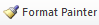 Please visit https://youtu.be/yjdL2n4lZm4 for more detailed instructions.Course NumberCourse TitleCredit HoursPRAD 4213*Social Media in Strategic Communications3AD 3133*Interactive Advertising3AD 4333*Social Media Measurement3PRAD 4753*Strategic Case Studies3